"Godna jesień życia" - poprawa jakości opieki długoterminowej świadczonej na bazie ZOL Szpitala w Hajnówce oraz w środowisku życia pacjentów poprzez inwestycje w specjalistyczny sprzęt medyczny i wyposażenie 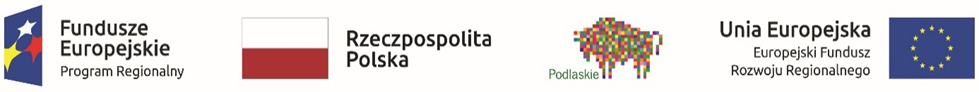 „Godna jesień życia" - poprawa jakości opieki długoterminowej świadczonej na bazie ZOL Szpitala w Hajnówce oraz w środowisku życia pacjentów poprzez inwestycje w specjalistyczny sprzęt medyczny i wyposażenie” WND-RPPD.08.04.01-20-0066/18Projekt jest współfinansowany ze środków Europejskiego Funduszu Rozwoju Regionalnego z Regionalnego Programu Operacyjnego Województwa Podlaskiego 2014-2020Niniejszy projekt polega na możliwości korzystania z usług opiekuńczo – leczniczych na bazie doposażonego Zakładu Opiekuńczo Leczniczego, jak również utworzenie wypożyczali sprzętu medycznego. Wszystkie osoby, które będą korzystać z efektów projektu są to osoby niepełnosprawne, wymagające wsparcia. Planowany do zakupu sprzęt medyczny i wyposażenie na potrzeby ZOL, wpłynie na poprawę jakości oraz efektywności świadczeń opiekuńczo – leczniczych. Osiągnięcie tych efektów, jak również uruchomienie wypożyczalni sprzętu do opieki długoterminowej domowej wpłynie na poprawę jakości życia osób niesamodzielnych.Zakupiony sprzęt medyczny:Cel projektu: Zapewnienie mieszkańcom powiatu hajnowskiego oraz powiatów ościennych wysokiej jakości, efektywnych i dostępnych usług zdrowotnych. Całkowita wartość projektu wynosi 797 689,80 złWydatki kwalifikowalne 98%Termin rzeczowego zakończenia realizacji 18.10.2019r.1Aparat EKG 2Pompy infuzyjne strzykawkowe  z PCA 3Respirator 4Defibrylator 5Pulsoksymetr napalcowy 6Inhalator tłokowy 7Ssak medyczny  8Bezdotykowy termometr na podczerwień 9Aparaty do pomiaru ciśnienia tętniczego 10Kardiomonitor z pulsoksymetrem 11Szpitalna waga platformowa12Łóżko szpitalne13Materace przeciwodleżynowe do IV stadium odleżyn 14Materace przeciwodleżynowe kliniczne, zmiennociśnieniowe do opieki długoterminowej , waga pacjenta min. 160kg15Materace przeciwodleżynowe kliniczne, zmiennociśnieniowe do opieki długoterminowej, waga pacjenta min. 180kg16Wózek transportowy  pacjenta leżącego (obciążenie do 250 kg)  17Taboret obrotowy 18Podest jednostopniowy 19Szafa lekarska 20Wózek wielofunkcyjny 21Wózek opatrunkowy 22Szafka przyłóżkowa 23Parawany podwieszane  24Fotel/kozetka rozkładane 25Krążki przeciwodleżynowe 26Podnośnik transportowo-kąpielowy 27Wózek -wanna 28Poduszka przeciwodleżynowa z otworem 29Zestaw prysznicowy (Basen do mycia głowy z prysznicem)  30Wanna pielęgnacyjna 31Aparat do presoterapii (kończyny górne i dolne)32Stolik do ćwiczeń manualnych  dłoni z obciążeniem 33Szyna CPM do ćwiczeń biernych stawu biodrowego i kolanowego 34Wysoka podpórka Ambona  35Lampa do światłoterapii (filtry czerwony i niebieski)  36Taśmy rehabilitacyjne (3 szt. x 1,5 m) 37Klin do rehabilitacji   38System podciśnieniowej terapii ran 39Urządzenia do terapii zaburzeń oddychania podczas snu metodą CPAP 40Urządzenia do diagnostyki zaburzeń oddychania podczas snu 41Urządzenie do dezynfekcji  pomieszczeń 42Myjnia - dezynfektor do kaczek i basenów 43Maceratory do utylizacji odchodów pacjentów w  izolatce 44Macerator do utylizacji pieluch jednorazowego użytku ( pieluchomajtki, pieluchy anatomiczne) 45Klimatyzatory o mocy min.  5,2/6,3 kW46Klimatyzatory o mocy min.  3,4/4,0 kW